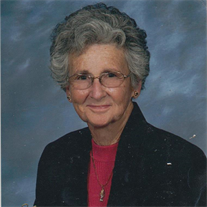 Obituary for Waneta E. DragicevichPassed away Saturday, October 29, 2016 at the age of 87. She was born February 17, 1929 in Kalamazoo to the late J. C. and Beryl (Bush) Beadle. She was united in marriage to Paul Dragicevich, who preceded her in death on January 11, 1984. She was a free spirit who made the most of her time. She cherished spending time with her family and friends. She enjoyed her summers in Michigan at Gravel Lake and her winters near the Gulf of Mexico in Foley, Alabama. She enjoyed a number of activities including camping, bowling, golfing, crafts, playing cards, traveling, tutoring, and planning her yearly Roosevelt/Central school reunions. Waneta is survived by her children, Christine Forell, Patricia Crummel, David (Linda) Dragicevich, Michael (Patti) Dragicevich, Judy (Christopher) Carlson and John Dragicevich; 10 grandchildren; 6 great grandchildren; siblings, Norma Johnston, Dawn (Jeff) Sears, Mark (Pat) Gibbs and Terry (Rosie) Gibbs; brother-in-law, Steve (Marianne) Dragicevich; and several nieces and nephews. Waneta was also preceded in death by her son-in-law, Dale Forell; and brother-in-law, Richard Johnston. The family will greet friends on Thursday, November 3rd from 2-4 and 6-8pm at Langeland Family Funeral Homes, Memorial Chapel, 622 S. Burdick St. A Mass of Christian Burial will be held on Friday, November 4, 10:30am at St. Monica Catholic Church, 534 W. Kilgore Rd., Kalamazoo, Rev.Fr. Larry Farrell officiating. A committal service will immediately follow at Mt. Ever-Rest Memorial Park South. Memorials in Waneta’s name may be directed to St. Monica Catholic Church or Hospice Care of Southwest Michigan.